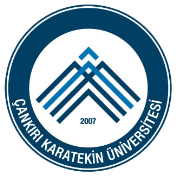 T.C.ÇANKIRI KARATEKİN ÜNİVERSİTESİGüzel Sanatlar Enstitüsü MüdürlüğüBAŞVURU FORMUBeyan ettiğim tüm bilgilerin doğruluğunu taahhüt ederim.Tarih: ……/……/ 2022Öğrencinin İmzası:* Başvurular şahsen ya da iadeli taahhütlü posta/kargo ile gönderilerek yapılabilecektir.KİŞİSEL BİLGİLERKİŞİSEL BİLGİLERKİŞİSEL BİLGİLERAdı Soyadı(Değişiklik olmuş ise ayrıca önceki soyadı)Adı Soyadı(Değişiklik olmuş ise ayrıca önceki soyadı)T.C. Kimlik NumarasıT.C. Kimlik NumarasıÖğrenci NumarasıÖğrenci NumarasıYazışma AdresiYazışma AdresiCep TelefonuCep TelefonuE-Posta AdresiE-Posta AdresiADAYIN İLİŞİĞİ KESİLMEDEN ÖNCE KAYITLI OLDUĞU PROGRAMA İLİŞKİN BİLGİLERADAYIN İLİŞİĞİ KESİLMEDEN ÖNCE KAYITLI OLDUĞU PROGRAMA İLİŞKİN BİLGİLERADAYIN İLİŞİĞİ KESİLMEDEN ÖNCE KAYITLI OLDUĞU PROGRAMA İLİŞKİN BİLGİLERAnabilim DalıProgramıProgram Türü□ Tezli Yüksek Lisans□ Tezli Yüksek Lisansİlişiğin Kesilme AşamasıPrograma kayıt yaptırmamaYabancı dil hazırlık programıBilimsel hazırlıkDers dönemiTez dönemi□ Diğer (Belirtiniz)....................................................................................Programa kayıt yaptırmamaYabancı dil hazırlık programıBilimsel hazırlıkDers dönemiTez dönemi□ Diğer (Belirtiniz)....................................................................................İlişik Kesilme Tarihi..... /...... /........... /...... /......İlişik Kesilme NedeniKendi isteğiKayıt hakkı kazandığı halde programa kayıt yaptırmamakBilimsel hazırlık aşamasında başarısızlıkDers dönemini azami süresinde tamamlayamamakTez dönemini azami süresinde tamamlayamamakTez savunma sınavında başarısızlık□ Diğer (Belirtiniz)....................................................................................Kendi isteğiKayıt hakkı kazandığı halde programa kayıt yaptırmamakBilimsel hazırlık aşamasında başarısızlıkDers dönemini azami süresinde tamamlayamamakTez dönemini azami süresinde tamamlayamamakTez savunma sınavında başarısızlık□ Diğer (Belirtiniz)....................................................................................Başvuru İçin Gerekli Belgeler (forma eklenecektir)Başvuru İçin Gerekli Belgeler (forma eklenecektir)Kontrol1Adli Sicil Kaydı (E-devlet üzerinden alınabilir)□2Son altı ay içinde çekilmiş 1 adet vesikalık fotoğraf□3Lisans diploması örneği□4Kimlik fotokopisi□5Askerlik Durum Belgesi□6Bir programı kazandığı halde kayıt yaptırmayan öğrenciler için yukarıdakilere ilave olarak; programı kazandığını gösterir belge, transkript ve varsa Yabancı Dil Belgesi□